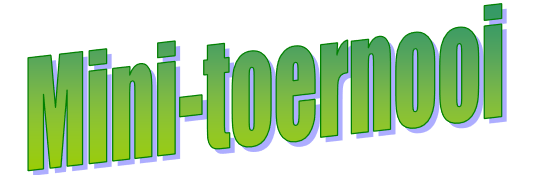 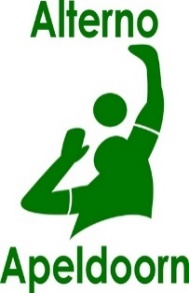 Op woensdag 2 en donderdag 3 januari 2019 organiseren wij, volleybalvereniging Dros-Alterno,          het minitoernooi voor jullie.  Definitief Programma:Op 2 en 3 januari 2019 zullen de wedstrijden starten om 10.00 uur en duren tot aan het eind van          de middag. Het definitieve programma sturen we voor de kerst naar de contactpersonen en komt        op de Alternosite (www.alterno-apeldoorn.nl) te staan. Mocht het zo zijn dat we te weinig aanmeldingen hebben voor beide dagen, dan zal het toernooi op donderdag 3 januari 2019 gespeeld worden. Betaling:De inschrijfkosten per team zijn 10 euro. Deze kun je hier voldoen: betaallink.Inschrijving:Vergeet niet je inschrijving ook te mailen aan: minicie@alterno-apeldoorn.nlGebruik hiervoor onderstaand inschrijfformulier.Vriendelijke groeten,  Mathilde Pool en Miranda van Essen Minicommissie Dros-Alterno, activiteiten   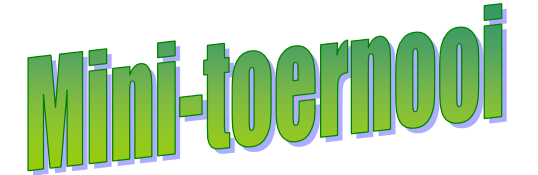 Inschrijfformulier Wij komen! Ons team is: …………………………. Woensdag 2 januari 2019 …… Niveau 5 (E)      ……. Niveau 6 (D) laag  ……  Niveau 6 (D) hoog  Donderdag 3 januari 2019…… Niveau 2 (H)      …… Niveau 3 (G) …… Niveau 4 (F)  SVP aangeven met welk team u komt! Naam team:    			……………………………………………… Naam contactpersoon: 		……………………………………………… Adres:    				……………………………………………… Telefoonnummer:   			……………………………………………… Emailadres:    			………………………………………………